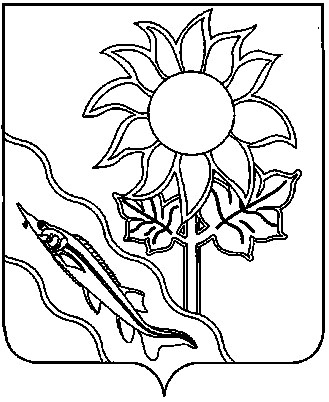 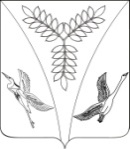 АДМИНИСТРАЦИЯЯСЕНСКОГО сельского ПОСЕЛЕНИЯ  ЕйскОГО районАР А С П О Р Я Ж Е Н И Ест- ца  ЯсенскаяО мерах по обеспечению пожарной безопасности на территорииЯсенского сельского поселения Ейского района в весенне – летнийпожароопасный период 2024 годаВ соответствии с Федеральными законами от 21 декабря 1994 года                     № 69-ФЗ «О пожарной безопасности», от 6 октября 2003 года № 131-ФЗ                    «Об общих принципах организации местного самоуправления в Российской Федерации», от 22 июля 2008 года № 123-ФЗ «Технический регламент 
о требованиях пожарной безопасности», постановлением Правительства Российской Федерации от 16 сентября 2020 года № 1479 «Об утверждении правил противопожарного режима в Российской Федерации», Законом Краснодарского края от 31 марта 2000 года № 250-КЗ «О пожарной безопасности в Краснодарском крае», решения комиссии по предупреждению 
и ликвидации чрезвычайных ситуаций и обеспечению пожарной безопасности администрации муниципального образования Ейский район  от 12 марта  
2021 года № 6 «О мероприятиях подготовки и проведения весеннее - летнего пожароопасного периода 2021 года, обеспечении первичных мер пожарной безопасности в населенных пунктах поселений  Ейского района»:                        : 1. Создать и утвердить состав комиссии по проверке готовности населенных пунктов и учреждений, подведомственных администрации Ясенского сельского поселения Ейского района, к весенне-летнему пожароопасному периоду 2024 года (далее – Комиссия) (приложение № 1).2. Комиссии, совместно с председателями органов территориального общественного самоуправления, в срок до 16 апреля 2024 года, провести проверку готовности населенных пунктов, подведомственных учреждений и организаций Ясенского сельского поселения Ейского района к весенне-летнему пожароопасному периоду. В ходе проверки особое внимание обратить на:наличие указателей к источникам наружного противопожарного водоснабжения и состояние подъездных путей к ним;качество мероприятий по уборке и вывозу горючего мусора с территорий населенных пунктов;выявление складирования горючих материалов и мусора на землях общего пользования;уточнение зон возможных ландшафтных пожаров;недопустимость перекрытия проездов пожарной техники изделиями 
и предметами, посадкой крупногабаритных деревьев, исключающими или ограничивающими проезд пожарной техники, доступ пожарных в этажи зданий, сооружений либо снижающими размеры проездов, подъездов, установленные требованиями пожарной безопасности;уточнение мест и количества заброшенных участков, домовладений 
и мест массового отдыха населения;готовность к применению запаса средств пожаротушения, соответствие номенклатуре, утвержденной постановлением администрации Ясенского сельского поселения от 1 июля 2017 года № 73 «О создании запаса противопожарного инвентаря, его хранения, использования и восполнения».Результаты работы Комиссии оформить актом.3. Создать и утвердить состав патрульной группы противопожарной профилактики (далее – Патрульная группа) (приложение № 2).4. Патрульной группе осуществлять профилактическую работу, а также мониторинг:соблюдения запрета использования открытого огня для приготовления пищи вне специально отведенных и оборудованных для этого мест;осуществления порядка использования открытого огня и разведения костров на землях населенных пунктов в соответствии с приложением № 4, утвержденным постановлением Правительства Российской Федерации 
от 16 сентября 2020 года № 1479 «Об утверждении правил противопожарного режима в Российской Федерации»;обеспечения выполнения противопожарных мероприятий на земельных участках полос отводов и отчуждения трансформаторных подстанций и линий электропередачи, газораспределительных пунктов и газопроводов.Работа патрульной группы может осуществляться не в полном составе.В случае выявления нарушений требований пожарной безопасности незамедлительно предоставлять информацию в администрацию Ясенского сельского поселения Ейского района.В случае обнаружения пожара немедленно сообщить по номеру 01 
(с мобильного телефона – 101) и администрацию Ясенского сельского поселения Ейского района.5. Специалисту 2 категории администрации Ясенского сельского поселения Ейского района О.В.Ежовой:провести корректировку плана привлечения сил и средств для тушения пожаров на территории сельского поселения;уточнить списки владельцев крестьянско - фермерских хозяйств 
и провести с ними инструктажи о соблюдении требований пожарной безопасности под роспись; организовать проверку готовности систем оповещения населения 
о чрезвычайных ситуациях;определить график проведения собраний (сходов) граждан с участием представителей МЧС России по разъяснению населению опасности разведения  открытого огня на территории населенных пунктов; осуществлять постоянный мониторинг развития пожарной обстановки 
на административной территории, а также ежемесячное информирование населения об оперативной обстановке с пожарами и мерах, принимаемых 
по обеспечению пожарной безопасности, путем размещения информации 
на официальном сайте;проводить противопожарной пропаганды среди граждан с разъяснением требований пожарной безопасности, действий в случае обнаружения пожара или возгорания, не реже 1 раза в неделю;6. Директору муниципального учреждению «Ясени» Ясенского сельского поселения Ейского района (Р.А.Ясашный) до 30 апреля 2024 года провести:мероприятия по уборке и вывозу горючего мусора с территорий населенных пунктов, очистке от сухой травы территорий общего пользования 
в местах прилегания к жилым домам и другим строениям;противопожарную опашку населенных пунктов в местах переброса огня из зон возможных ландшафтных пожаров на территории частных домовладений, зданий и сооружений;регулярный покос травы на территории.7. Председателям органов территориального общественного самоуправления организовать:проведение разъяснительной работы с населением по вопросам соблюдения мер пожарной безопасности и действиям в случае пожара;контроль, за обязанностью правообладателей земельных участков (собственников земельных участков, землепользователей, землевладельцев 
и арендаторов земельных участков), расположенных в границах населенных пунктов, произведения своевременной уборки мусора, сухой растительности и покоса травы;проведение сходов граждан и общих собраний в соответствии 
с утвержденным графиком.8. Рекомендовать руководителям предприятий, учреждений 
и организаций, независимо от форм собственности и ведомственной принадлежности, организовать проведение противопожарных мероприятий 
в соответствии с требованиями законодательства в области пожарной безопасности.9. Начальнику общего отдела администрации Ясенского сельского поселения Ейского района (Н.Г.Школяр) разместить настоящее постановление на официальном сайте в сети «Интернет».10. Контроль за выполнением настоящего постановления оставляю 
за собой.11. Постановление вступает в силу со дня его подписания.Глава Ясенского сельскогопоселения Ейского района                                                               Т.С.Вязьмина       ЛИСТ СОГЛАСОВАНИЯпроекта постановления администрации Ясенского сельского поселения Ейского районаот _________________ № ________«О мерах по обеспечению пожарной безопасности на территорииЯсенского сельского поселения Ейского района в весенне – летнийпожароопасный период 2023 года»Проект подготовлен и внесен:Специалист 2 категории Ясенского                                                           сельского поселения Ейского района                                             О.В.Ежова                               Проект согласован:Начальник общего отдела                                                                                  Н.Г.Школяр                                              ПРИЛОЖЕНИЕ № 1УТВЕРЖДЕНпостановлением администрацииЯсенского сельского поселенияЕйского районаот _______________ № _______СОСТАВ                                                                                                                                                       комиссии по проверке готовности населенных пунктов и учреждений, подведомственных администрации Ясенского сельского поселения Ейского района, к весенне-летнему пожароопасному периоду 2023 годаСпециалист 2 категории   администрации Ясенского сельского поселения Ейского района                                                                                            О.В.Ежова                               ПРИЛОЖЕНИЕ № 2УТВЕРЖДЕНпостановлением администрацииЯсенского сельского поселенияЕйского районаот ______________ № ________СОСТАВ патрульной  группы противопожарной профилактики в 
населенных  пунктах Ясенского сельском поселении Ейского районаБелов                                                      -главный специалист первого             Владимир Сергеевич                         территориального отдела Ейского                                                             Сектора ГКУ КК « Управление ООПТ                                                            Краснодарского края.Специалист 2 категории  администрации Ясенского сельского поселения Ейского района                                                                                            О.В.Ежова                                от№ВязьминаТатьяна Станиславовна                              - глава Ясенского сельского поселения Ейского района, председатель комиссии;Ежова  Ольга Васильевна                          - специалист 2 категории администрации Ясенского сельского поселения Ейского района;Члены комиссии:Гуща Елена ИвановнаАртеменкоНадежда ВасильевнаПо согласованию- председатель органа территориального общественного самоуправления Ясенского сельского поселения  (по согласованию);- председатель органа территориального общественного самоуправления Ясенского сельского поселения  (по согласованию);- участковый уполномоченный полиции отдела участковых уполномоченных  полиции и по делам несовершеннолетних отдела Министерства внутренних дел России по Ейскому району (по согласованию);ЯсашныйРоман Анатольевич- директор муниципального учреждения  «Ясени» Ясенского сельского поселения Ейского района; Шкареда Татьяна АлександровнаШколярНаталья Генадьевна- ведущий специалист  администрацииЯсенского сельского поселения Ейского района;- ведущий специалист администрации Ясенского сельского поселения Ейского района;БеловВладимир Сергеевич-главный специалист первого территориального отдела Ейского сектора ГКУ КК «Управления ООПТ Краснодарского края».Гуща Елена ИвановнаАртеменкоНадежда ВасильевнаКалугаНикита СергеевичШевченкоВладимир ВасильевичЛукьянов                                                                                                 Юрий АнатольевичРадченко                                                    Денис Николаевич                                                               Шкареда Татьяна АлександровнаЕжова Ольга Васильевна- председатель органа территориального общественного самоуправления Ясенского сельского поселения  (по согласованию);- председатель органа территориального общественного самоуправления Ясенского сельского поселения  (по согласованию);- участковый уполномоченный полиции отдела участковых уполномоченных полиции и по делам несовершеннолетних отдела Министерства внутренних дел России по Ейскому району (по согласованию);- директор муниципального учреждения  «Ясени» Ясенского сельского поселения Ейского района;- начальник отдела надзорной деятельности и профилактической  работы Ейского  района, полковник внутренней службы (по согласованию);	- заместитель начальника отряда – начальник 38 ПСЧ 22 ПСО ФПС ГПС  Главного управления МЧС России по Краснодарскому краю, майор  внутренней службы (по согласованию); - ведущий специалист  администрацииЯсенского сельского поселения Ейского района;- специалист общего отдела администрации Ясенского сельского поселения Ейского района (руководитель группы);Школяр Наталья Генадьевна                        - ведущий специалист  администрацииЯсенского сельского поселения Ейского района;